Nomination FormNominations are called 2023 Committee Members for  Association Australian Teachers of the Deaf South Australia.All Committee members shall be full members of the Branch and current financial members.All appointments are for a 2 year term. A total of 9 people are need to for the committee comprising:1 country rep1 Deaf TOD rep 1 Private / non government rep6 general positions(The specific positions will be allocated first and all other positions will be allocated on the punt of the ballot).There are 9 vacancies for 2023. The first 5 people elected will have a 2 year term, the remaining 4 will have a 1 year term.I would encourage any full member thinking about joining the committee to give it serious consideration. Please return the form to Claire LOADES, President AATDSA by Friday 3rd March. The submission of the form assumes that people are willing to be in the committee. Electronic polling of all 2023 financial members will take place from 8 to 13 March, 2023.I ____________________________________   nominate___________________________  for the position of member of the 2023 AATDSA committee.I ____________________________________________________   am a current financial member and accept the nomination for the position. I am representing _____________________________ group.Please email to president@aatdsa.org.au by FRIDAY 3rd March, 2022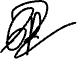 